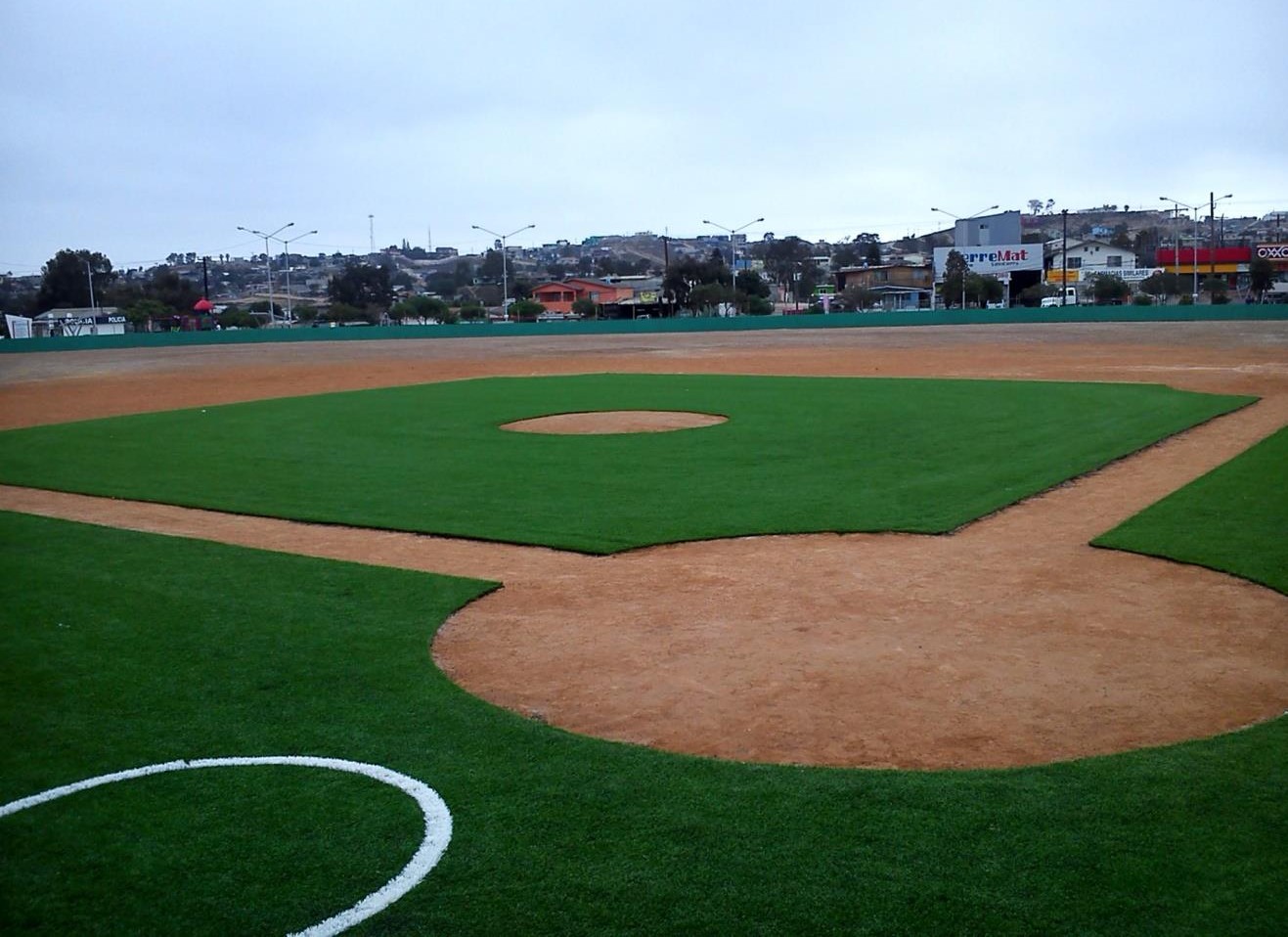 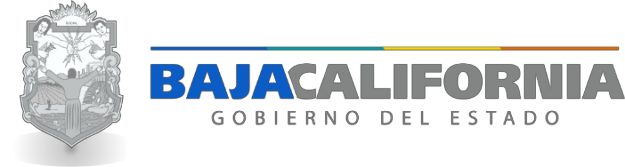 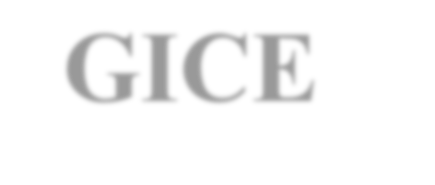 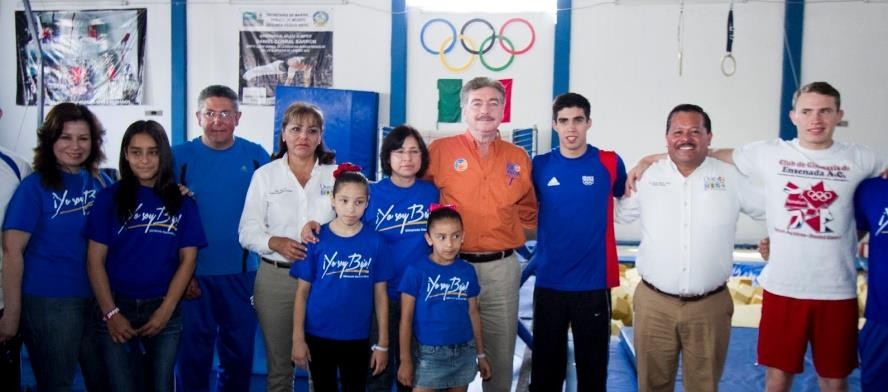 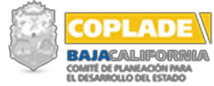 Evaluación Específica de Desempeño del Fondo de Infraestructura Deportiva (FIDE), 2016GICEGRUPO DE INVESTIGACIÓN EN CONSULTORÍA ESPECIALIZADAEVALUACIÓN ESPECÍFICA DE DESEMPEÑO DEL FONDO DE INFRAESTRUCTURA DEPORTIVA (FIDE), EJERCICIO 2016ÍNDICEPag.INTRODUCCIÓNEl Fondo de Infraestructura Deportiva (FIDE), se constituyó para fortalecer el desarrollo  del deporte y la actividad física mediante proyectos de inversión en infraestructura deportiva que comprendan acciones de obra pública y equipamiento deportivo, a fin de crear, ampliar y mejorar los espacios para la práctica del deporte en general y el de alto nivel competitivo Las dependencias y entidades de la Administración Pública Federal con base en el marco de las políticas y de la planeación nacional deben orientar sus programas y el gasto público al logro de objetivos y metas, mismos que se verán reflejados en resultados que deberán ser medibles a través de indicadores. Estos indicadores se clasifican de acuerdo a la dimensión que desean medir, se distinguen eficacia, eficiencia, calidad, economía; lo anterior con el objetivo de medir el impacto del social del gasto público.El Ramo 23 Provisiones Salariales y Económicas, es un instrumento de política presupuestaria que permite atender las obligaciones del Gobierno Federal cuyas asignaciones de recursos no corresponden al gasto directo de las dependencias ni de las entidades.1 Las acciones más relevantes que comprende el esquema programático presupuestario del Ramo General 23 son las siguientes:Previsiones Salariales/Previsión de plazasProvisiones económicasProvisiones Salariales y EconómicasDesarrollo Regional (aquí se encuentra el FIDE)Otras Provisiones EconómicasGastos asociados a Ingresos PetrolerosLas previsiones de Desarrollo Regional tienen como objetivo impulsar el desarrollo regional, mediante el otorgamiento de recursos a las entidades federativas y los municipios a través de fondos específicos, entre los cuales se encuentra el Fondo de Infraestructura Deportiva.21	SHCP	(2016).	Presupuesto	de	Egresos	de	la	Federación	2016.	Estrategia	Programática. http://www.pef.hacienda.gob.mx/work/models/PEF/2016/docs/23/r23_ep.pdf2	SHCP	(2016).	Proyecto	de	presupuesto	de	egresos	de	la	federación	2016	estrategia	programática. http://ppef.hacienda.gob.mx/work/models/PPEF/2016/docs/23/r23_ep.pdfPor ello, en el Presupuesto de Egresos de la Federación, en el Ramo General 23 Provisiones Salariales y Económicas, se prevé un Fondo de Infraestructura Deportiva, encaminado a apoyar proyectos de inversión en esta materia que contribuyan a crear, ampliar y mejorar los espacios para la práctica del deporte, de ahí que la evaluación tiene como objetivo general contar con una valoración del desempeño de estos proyectos realizados en el Estado de Baja California con los recursos otorgados a través del Ramo 23.Para el año 2016, la Cámara de Diputados aprobó $1,217,528,107.00 pesos para las provisiones salariales y económicas del Ramo 23 del estado de Baja  California, de los cuales $20,426,500.00 pesos fueron destinados a infraestructura deportiva.3Con el fin de dar cumplimiento a lo establecido en la normatividad en temas de evaluación y monitoreo de los programas presupuestales que reciben recursos federales, la presente evaluación de desempeño del FIDE comprende los datos generales del FIDE en el capítulo tercero, así como de sus resultados, cumplimiento e indicadores en el cuarto apartado.La cobertura del programa según los proyectos que integra y los municipios donde se ejerce el recurso, son abordados en el capítulo que lleva este nombre y el lugar quinto. El      seguimiento, análisis FODA y recomendaciones son los apartados finales y fundamentales para una visión de conjunto de las medidas necesarias para mejorar el uso del recurso y potenciarlo en la entidad.3 Gobierno fácil. ¿Qué es el Ramo 23? TODOS LOS PROGRAMAS (2016) BAJA CALIFORNIA, TODAS LAS CIUDADES http://ramo23.com/2016/todos-los-programas/baja-california/todas-las-ciudades?year=2016&fund=todos-los-programas&state=baja- california&city=todas-las-ciudades&search=METODOLOGÍALa evaluación específica de desempeño del Fondo de Infraestructura Deportiva (FIDE), se realizará mediante un análisis de gabinete con base en información proporcionada por las instancias responsables de operarlo y aquella información que la instancia evaluadora considere necesaria para complementar dicho análisis. Por ello, este análisis se fundamenta en la recolección, organización y valoración de datos concentrados en registros administrativos, bases estadísticas, evaluaciones internas y/o externas y documentación  pública. De acuerdo con las necesidades de información y tomando en cuenta la forma de operar los programas estatales y recursos federales, también se puede contar con entrevistas con los responsables de la implementación del FIDE para fortalecer la evaluación. Se señala también que la instancia evaluadora se apega a lo establecido en los Términos de Referencia para las Evaluaciones Específicas de Desempeño de los Programas Estatales y del Gasto Federalizado ejercidos en Baja California, este documento es proporcionado por el COPLADE, cabe destacar que fue retomado de lo establecido por el CONEVAL pero ajustado al ámbito estatal, del documento  denominado  Modelo de Términos de Referencia para la Evaluación Específica de Desempeño 2014-2015 que aún sigue vigente.OBJETIVO GENERALContar con una valoración del desempeño del Fondo de Infraestructura Deportiva (FIDE), del Estado de Baja California, con base en la información proporcionada por la unidad responsable de su ejecución el Programa Anual de Evaluación 2017, correspondiente al ejercicio fiscal 2016, para contribuir a la toma de decisiones.OBJETIVOS ESPECÍFICOSRealizar una valoración de los resultados y productos Fondo de Infraestructura Deportiva (FIDE), del Estado de Baja California del ejercicio fiscal 2016, mediante el análisis de las normas, información institucional, los indicadores, información programática y presupuestal.Analizar la cobertura del Fondo de Infraestructura Deportiva (FIDE), del Estado de Baja California, su población objetivo y atendida, distribución por municipio.Identificar los principales resultados del ejercicio presupuestal, el comportamiento del presupuesto asignado modificado y ejercido, analizando los aspectos más relevantes del ejercicio del gasto del FIDE.Analizar los indicadores, sus resultados en 2016, y el avance en relación con las metas establecidas.Analizar la Matriz de Indicadores de Resultados (MIR) de contar con ella.Identificar los principales aspectos susceptibles de mejora que han sido atendidos derivados de evaluaciones externas del ejercicio inmediato anterior, exponiendo los avances más importantes al respecto.Identificar las fortalezas, debilidades, oportunidades y amenazas del FIDE.Identificar las principales recomendaciones del Fondo de Infraestructura Deportiva (FIDE), del Estado de Baja California, atendiendo a su relevancia, pertinencia y factibilidad para ser atendida en el corto plazo.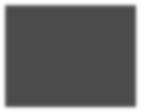 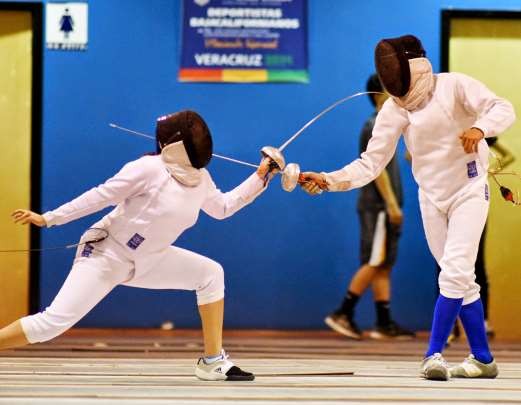 DATOS GENERALES DEL FONDO EVALUADO:FONDO DE INFRAESTRUCTURADEPORTIVA (FIDE)EJERCICIO 2016DATOS GENERALES DEL FONDONombre: Fondo de Infraestructura Deportiva.El Fondo de Infraestructura Deportiva es un fondo que corresponde al Gobierno Federal del Ramo 23, referente a las Provisiones Salariales, mediante este Fondo se busca desarrollar los proyectos de obra y mejora en la infraestructura deportiva del Estado, fomentando la cultura del bienestar y la calidad de vida en los ciudadanos.La Dependencia, Entidad y Unidad Responsable del Fondo Evaluado.El presupuesto Autorizado, modificado y ejercido.Fuente: Elaboración Propia con base al Informe sobre la Situación Económica, las Finanzas Públicas y la Deuda Pública 2016, Gestión de Proyectos al Cuarto Trimestre de 2016.97 %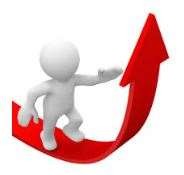 Presupuesto ejercidoEl objetivo y/o los rubros a atender, obras o productos que genera el FIDE:El Fondo de Infraestructura Deportiva tiene como finalidad el fortalecer el desarrollo del deporte y la actividad física mediante proyectos de inversión en infraestructura deportiva, que comprendan acciones de obra pública y equipamiento deportivo, a fin de crear, ampliar y mejorar  los espacios para la práctica del deporte en general y el de alto nivel competitivo.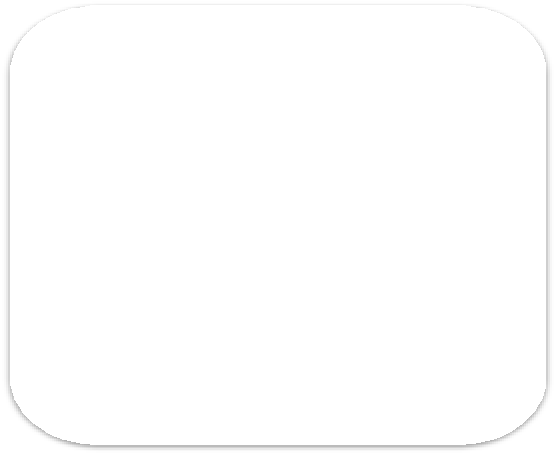 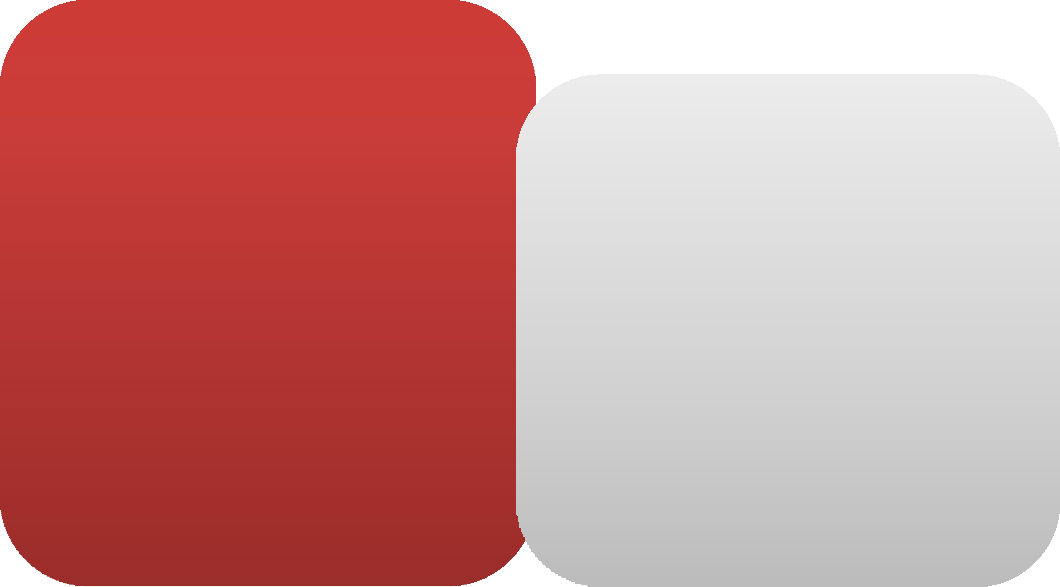 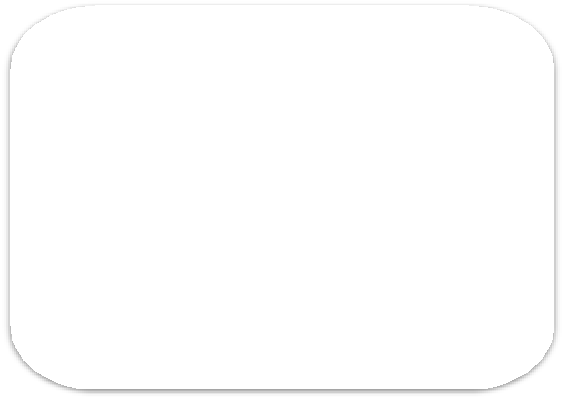 Los recursos se destinarán a lo siguiente:A proyectos de inversión en infraestructura deportiva, que comprendan acciones de obra pública y equipamiento deportivo,  a fin de crear, ampliar y mejorar los espacios para la práctica del  deporte en general y el de alto nivel competitivo.La población objetivo y atendida del FIDE:La población potencial y objetivo es toda aquella persona que haga uso de instalaciones deportivas en el estado, ya   que su objetivo es fortalecer el desarrollo del deporte y la actividad física mediante proyectos de inversión en infraestructura deportiva para la práctica del deporte en general y el de alto nivel competitivo.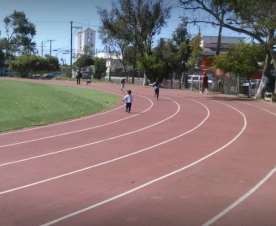 La asignación de obras identificadas como de infraestructura deportiva en Baja California fueron nueve ubicadas en Tijuana, con una estimación de 471, 300 de beneficiarios que representan el 16.97 % del total de la población de la entidad, los proyectos registrados en la siguiente tabla, son en su totalidad, para rehabilitación de espacios deportivos, sobre todo de unidades deportivas de Tijuana.Fuente: Elaboración Propia con base al Informe sobre la Situación Económica, las Finanzas Públicas y la Deuda Pública 2016, Gestión de Proyectos al Cuarto Trimestre de 2016.Alineación Plan Nacional de Desarrollo, Plan Estatal de Desarrollo. En la siguiente tabla se muestra la alineación que el Fondo de Infraestructura Deportiva  está alineado con el Plan Nacional de Desarrollo (PND) 2013-2018 y el  Plan Estatal de Desarrollo 2015-2019, el Programa Sectorial de Educación, con lo que se reafirma la alineación es correcta y con esto se logran coordinar esfuerzos gubernamentales para la atención integral en materia de deporte que contribuye al desarrollo de la sociedad.Fuente: Elaboración propia con base en los datos del PND 2013-2018, PSE 2013-2018 y PED 2014-2019.RESULTADOS LOGRADOSFONDO DE INFRAESTRUCTURA DEPORTIVA (FIDE) 2016Análisis del cumplimiento de los objetivos establecidos para el ejercicio fiscal que se está evaluando.El Fondo de Infraestructura Deportiva tiene como finalidad fortalecer el desarrollo del deporte y la actividad física, mediante proyectos de inversión en infraestructura deportiva, que comprendan acciones de obra pública y equipamiento deportivo, a fin de crear, ampliar y mejorar los espacios para la práctica del deporte en general y el de alto rendimiento o   alto nivel competitivo, incluida la instalación de bebederos con suministro continuo de agua potable para uso humano en los inmuebles deportivos.Tabla 1. Proyectos de Infraestructura Deportiva en Baja California (FIDE 2016)Fuente: Elaboración Propia con base al Informe sobre la Situación Económica, las Finanzas Públicas y la Deuda Pública 2016, Gestión de Proyectos al Cuarto Trimestre de 2016.Gráfica 1. Proporción presupuestal a Proyectos de Infraestructura Deportiva en Baja California (FIDE 2016)Porcentaje del presupuesto que representa cada proyectoProyecto 1	Proyecto 2	Proyecto 3	Proyecto 4	Proyecto 5Proyecto 6	Proyecto 7	Proyecto 8	Proyecto 95.81%	5.81%5.82%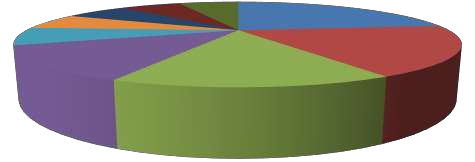 5.8%22.9%6.54%12.22%14.54%18.06%Fuente: Elaboración Propia con base al Informe sobre la Situación Económica, las Finanzas Públicas y la Deuda Pública 2016, Gestión de Proyectos al Cuarto Trimestre de 2016.Con base en los resultados presentados, el Fondo de Infraestructura Deportiva (FIDE) en Baja California, en el ejercicio fiscal 2016, con el 97% de presupuesto ejercido, es considerado como OBJETIVO CUMPLIDO.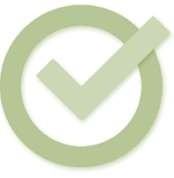 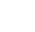 Análisis de los indicadores con que cuenta el Fondo de Infraestructura Deportiva, los avances presentados en el ejercicio evaluado, así como de la MIR si cuenta con ella.Tabla 2. Matriz de Indicadores para Resultados, Programa Infraestructura Deportiva en Baja California (INDE 2016)Contribuir a una formación integral de los habitantes del estado en los diferentes niveles educativos mediante políticas educativas de calidad y orientada a reforzar los  valores, un sistema de arte y cultura para todos y el desarrollo	del deporte.ES-INDE-12Posición de Baja California	en Olimpiada NacionalRegistro	delportal		de		la Comisión Nacional			de Cultura	Física			y Deporte (CONADE).Los	atletasbajacalifornianos compiten en la  etapa  final de las competencias logrando	su	mejor resultado en puntos.1.-   Contribuir a que el deporte de alto rendimiento logre un nivel de excelencia, mediante	laconstrucción de nuevos espacios deportivos	y mejoramiento de los ya existentes.ES-INDE-17Porcentaje de avance del programa de infraestructura deportivaRegistro de dirección de infraestructura deportiva.Que los recursos gestionados para construir y mantener los espacios deportivos, sean liberados en tiempo y forma para la ejecución y la comprobación de los mismos, por las instituciones correspondientes.3.-	Implementar  el programa	anual	de mantenimiento			y rehabilitación		a	las instalaciones deportivas para lograr que se encuentren en condiciones		óptimas para prestar el servicio requerido.Programa de supervisión y reportes internos del instituto del deporte y la cultura física de Baja California de las actividades de mantenimiento realizadas.Existe la necesidad de aplicar el mantenimiento, tanto preventivo como correctivo en las instalaciones deportivas.1.1.- Terminación de la construcción de obras multianuales de instalaciones deportivas.Cantidad de obras terminadas.Actas de entrega-recepción al operador.Las constructoras terminan en el tiempo programado las obras multianuales.3.1 - Mantenimiento básico que sea eficaz y que refleje una imagen positiva de orden y calidad de la instalación del centro de alto rendimiento de Tijuana.Número de usuarios que opinen de manera positiva sobre la imagen que refleja el centro de alto rendimiento Tijuana.Encuestas aplicadas a los usuarios.Los usuarios dan el uso adecuado a la instalación, cuidan y mantienen limpias las instalaciones4.1.-Realizar supervisión			a		la construcción multianual del centro de	activación comunitaria		de	San Quintin.Registros de avance de construcción de la dirección de infraestructura deportivaLos ejecutores de obra del centro de activación comunitaria de San Quintin cumplen en tiempo y forma el plan de construcción.Fuente: Matriz de Indicadores para Resultados, Secretaría de Planeación y Finanzas, Gobierno del estado de Baja California.Es de gran relevancia mencionar que la ejecución del presupuesto del FIDE se tradujo prácticamente en un 100% de acuerdo con lo establecido en el Programa Operativo Anual del INDE BC 2016 y en los proyectos presentados en el informe de Gestión de Proyectos 2016 del Estado de Baja California. Es importante aclarar que el presupuesto se distribuyó en 9 obras para Baja California y generaron un impacto sustancial en beneficio de la población en general de las comunidades donde se encuentran las unidades deportivas.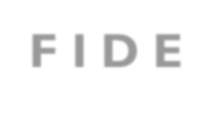 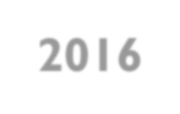 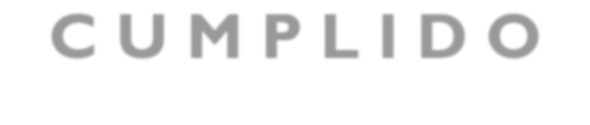 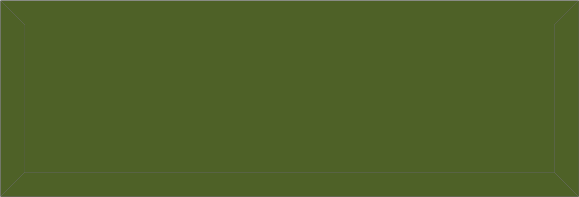 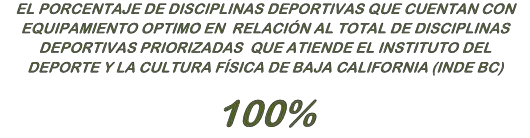 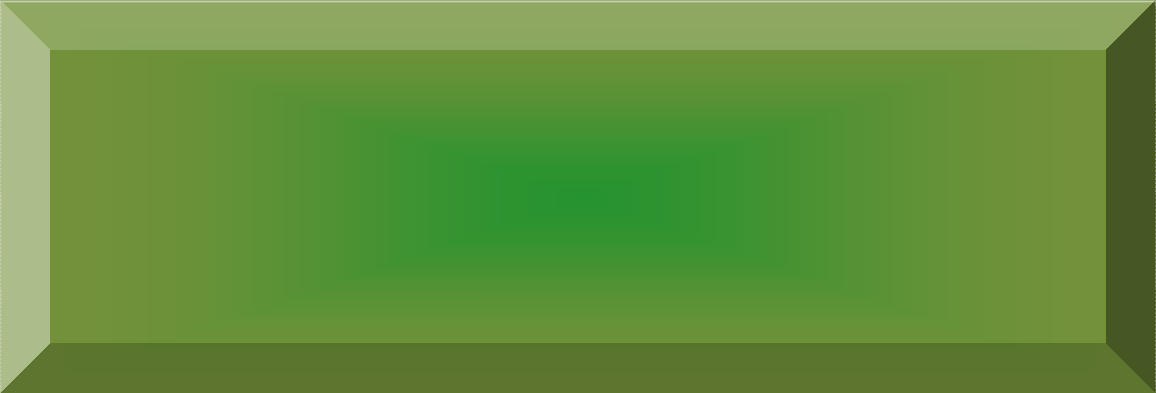 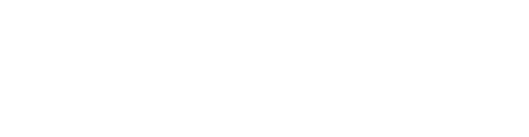 Análisis del presupuesto original, modificado y ejercido del Fondo de Infraestructura 2016.Para el Estado de Baja California los recursos que se destinaron en el Fondo para el Fortalecimiento de la Infraestructura Estatal y Municipal, (de donde se pueden derivar recursos federales para el FIDE), que tiene como propósito la generación de infraestructura, principalmente, pavimentaciones de calles y avenidas, alumbrado público, drenaje y alcantarillado, mantenimiento de vías; construcción, rehabilitación y remodelación de espacios educativos, artísticos y culturales; construcción, ampliación y mejoramiento de los espacios para la práctica del deporte, entre otras acciones de infraestructura urbana y social,4 fueron $160,000,000.00 (ciento sesenta millones de pesos), de un total de $280,000,000.00 (Doscientos ochenta millones)Conforme al Programa Operativo Anual del Ramo 76 INDE BC, el Programa 149 Infraestructura Deportiva en Baja California tuvo un presupuesto autorizado inicialmente de $79,167,891.64, setenta y nueve millones ciento sesenta y siete mil ochocientos noventa y uno pesos, lo cual sufrió una modificación resultando un total de $94,927,916.64, noventa y cuatro millones novecientos veintisiete mil novecientos dieciséis pesos con sesenta y   cuatro centavos.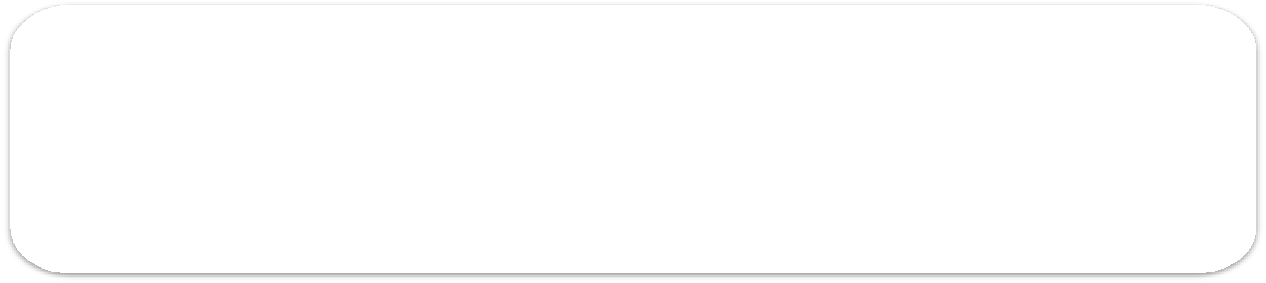 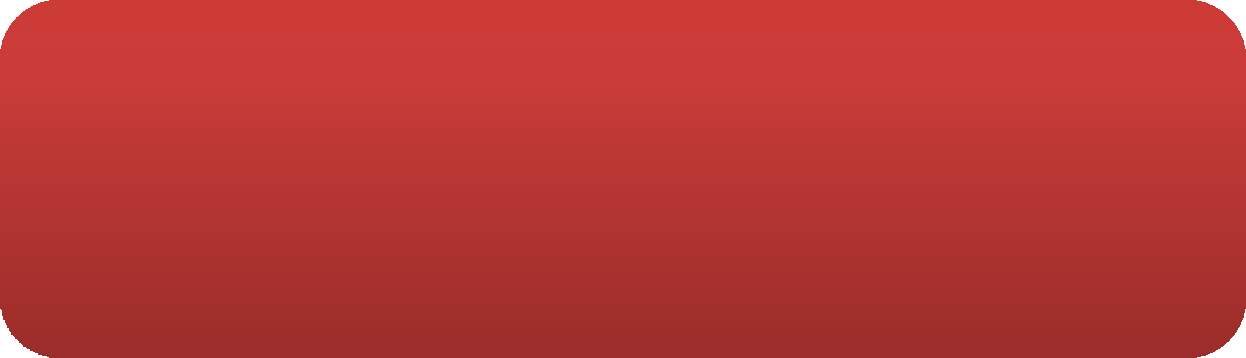 Presupuesto Federalizado Baja California 2016, Secretaría de Gobernación. http://www.inafed.gob.mx/work/models/inafed/Resource/501/1/images/Baja_California.pdfTabla 3. Infraestructura Deportiva en el Fondo para el Fortalecimiento de la Infraestructura Estatal Y Municipal (2016)Concepto	2016 Aprobado	MunicipioRehabilitación de campo de softbol de unidad deportiva ubicada en avenida de la paz y avenida Mar de Cortez, en el poblado San Felipe, B.C.Rehabilitación de campo de béisbol Antonio Palacios$6,100,000	Mexicali$3,922,656	EnsenadaRehabilitación de gimnasio universitario del Instituto De Ciencias Agrícolas de la UABC, en el Ejido Nuevo León.$2,900,000	Mexicalirehabilitación de la unidad deportiva José Francisco Blake$1,100,000	TijuanaFuente: Elaboración Propia con base al Portal Gobierno Fácil. Proyectos Ramo 23. Disponible en: http://ramo23.com/2016/estatal-municipal/baja-california/todas-las-ciudades?search=&page=3El presupuesto devengado por parte del INDE-BC en este ejercicio fue de $94,837,122.26,5 noventa y cuatro   millones ochocientos treinta y siete mil ciento veintidós pesos veintiséis centavos, lo que representa el 99.9% de presupuesto ejercido, lo cual se puede calificar como buen desempeño.Programa Operativo Anual 2016, INDE BC.Gráfica 2. Presupuesto del Fondo de Infraestructura Deportiva en Baja California, ejercicio fiscal 2016$100,000,000.00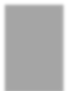 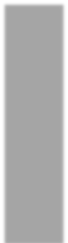 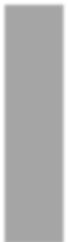 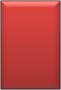 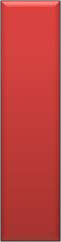 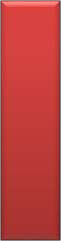 $95,000,000.00$90,000,000.00$85,000,000.00$80,000,000.00$75,000,000.00$70,000,000.00AUTORIZADO	MODIFICADO	DEVENGADOFuente: Elaboración Propia con base al Programa Operativo Anual INDE BC, ejercicio fiscal 2016.De acuerdo a la disponibilidad de información del informe de Gestión de Proyectos al cuarto trimestre de 2016, el programa U088 Fondo de Infraestructura Deportiva (FIDE), en Baja California se ejercieron $65,299,750.00, sesenta y cinco millones doscientos noventa y nueve mil setecientos cincuenta mil pesos, en diferentes proyectos de infraestructura deportiva.6Informe de Gestión de Proyectos al cuarto trimestre de 2016, Informes sobre la Situación Económica, las Finanzas Públicas y la Deuda Pública de Baja California.http://indicadores.bajacalifornia.gob.mx/ejercicio_recursos-16.jspGráfica 3. Presupuesto ejercido en Proyectos de Infraestructura Deportiva en Baja California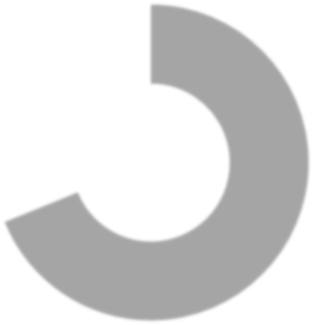 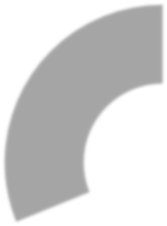 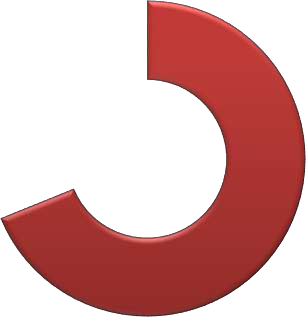 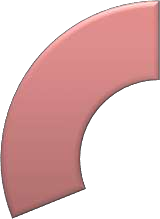 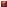 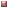 Fuente: Elaboración Propia con base al Informe sobre la Situación Económica, las Finanzas Públicas y la Deuda Pública 2016, Gestión de Proyectos al Cuarto Trimestre de 2016.En referencia al propósito de este fondo, la eficiencia presupuestal del INDE-BC ha sido del 99.9%, lo que representa un logro excelente para el Instituto, puesto que los recursos están siendo utilizados en su totalidad. Los proyectos más significativos en cuanto a presupuesto son: Construcción y Equipamiento del Centro de Iniciación Acuático, en Unidad Deportiva Tijuana, en Tijuana, Baja California, Construcción del Gimnasio de  Usos Múltiples y Rehabilitación de Unidad Deportiva Benito Juárez, en Delegación Centro, en Tijuana, Baja California, Centro de Acondicionamiento Físico Moderno y Rehabilitación en Unidad Deportiva Reforma, en Tijuana, Baja California y Construcción de Centro Deportivo Polifuncional y Rehabilitación de Unidad Deportiva Tijuana, en Tijuana Baja California.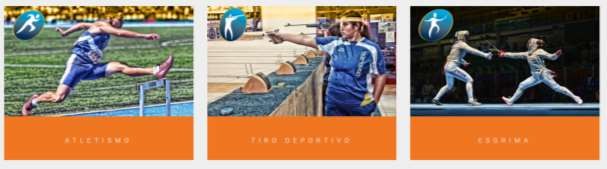 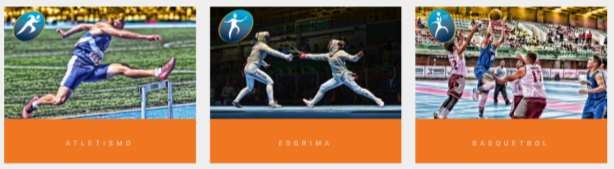 ANÁLISIS DE LA COBERTURARESULTADOS DE LA COBERTURAEl Fondo de Infraestructura Deportiva (FIDE), inscrito en el ramo 23, clave U088, dejó de recibir inversión en el ejercicio 2016. Sin embargo, este fondo forma parte de la fusión del recurso federal para el deporte, por lo que siguen ejecutándose obras con esta clasificación programática.Apegado a lo establecido en el Programa Operativo Anual del FIDE, el fin es aportar y mantener en óptimas condiciones las instalaciones suficientes, equipadas y de calidad para contribuir al logro de la excelencia deportiva con el propósito de generar espacios deportivos suficientes para el desarrollo de los programas de activación física, así como  seguir desarrollando la infraestructura deportiva especial de competencia que cuente con  el equipamiento oficial y pertinente para su máximo aprovechamiento.Por lo anterior, la asignación de obras identificadas como de infraestructura deportiva en Baja California fueron para el primer trimestre un total de trece: nueve ubicadas en Tijuana y cuatro en el municipio de Ensenada. Para el cuarto trimestre, este fondo cuenta con ocho obras en total en Tijuana y Ensenada ya no tiene reporte de obras para este fondo. 7 En la gráfica siguiente se observa el detalle de los proyectos asignados a este fondo, así como los beneficiarios directos estimados para cada uno de ellos.También se puede observar que los proyectos del FIDE en el municipio de Tijuana, mantienen la cantidad de Beneficiarios. En el caso de Ensenada ya no se reportan para el cuarto trimestre.Gobierno del Estado de Baja California (2017). Portal de Transparencia. Programas Operativos Anuales dependencia 76 INDE. Programa 149 Infraestructura Deportiva. http://dceg.bajacalifornia.gob.mx/sasip/frmPublicacionesDeOficioLeyAnterior.aspx?id=1045Gráfica 4. Número de Beneficiarios de los Proyectos asignados al Fondo de Infraestructura Deportiva, por municipio, primer trimestre y cuarto trimestre, Baja California, 2016Ampliación Y Rehabilitación De Unidad Deportiva.Ensenada	0Construcción De Canchas De Futbol. Ensenada20,616Construcción De Canchas De Fútbol. Ensenada Construcción De Cubierta Para Poli Funcional Y AlumbradoDe Canchas De Tenis De Unidad Deportiva Tijuana,…Construcción De Cubierta De Canchas De Usos Múltiples Unidad Deportiva Reforma, Tijuana B.CRehabilitación Y Equipamiento De Gimnasio De Usos Múltiples De Unidad Deportiva Salvatierra, Tijuana B.CConstrucción Y Rehabilitación De Espacios En Unidad Deportiva Cascadas (Bicentenario), En Tijuana, B.C.Construcción De Circuito De Trote En Unidad Deportiva Tijuana, Tijuana B.C.Construcción De Centro Deportivo Poli Funcional Y Rehabilitación De Unidad Deportiva Tijuana, Tijuana B.C.Centro De Acondicionamiento Físico Moderno Y Rehabilitación En Unidad Deportiva Reforma, Tijuana B.CConstrucción De Gimnasio De Usos Múltiples Y	0Rehabilitación De Unidad Deportiva	Benito Juárez, En…Construcción Y Equipamiento De Centro De IniciaciónAcuático, En Unidad Deportiva Tijuana, Tijuana, Baja…22,00030,30,20,5005550,50,525245,30045,30081,50081,500115,500115,5000	20,000    40,000    60,000    80,000   100,000 120,000FIDE cuarto trimestre	Beneficiarios primer trimestreFuente: SHCP, (2016) Informe sobre la situación económica, las finanzas públicas y la deuda pública, 1er al 4º. Trimestre 2016, Baja California. www.bajacalifornia.gob.mx/.../GP%20-%20BC%20-%201ER%20TRIM%202016%20(iDe los proyectos del FIDE, cuyo reporte emite la SHCP trimestralmente, no se cuenta con proyectos 2016 para el resto de los municipios, de haber algún proyecto en ejecución, debe tratarse de remanentes de ejercicios anteriores. En cuanto a los beneficiarios por proyecto, el detalle se expone en la siguiente tabla.Tabla 4. Proporción de beneficiarios por Proyectos asignados al Fondo de Infraestructura Deportiva, primer trimestre y cuarto trimestre, por municipio, Baja California, 2016Fuente: SHCP, (2016) Informe sobre la situación económica, las finanzas públicas y la deuda pública, 1er al 4º. Trimestre 2016, Baja California. www.bajacalifornia.gob.mx/.../GP%20-%20BC%20-%201ER%20TRIM%202016%20(iTodos los proyectos FIDE asignados a Tijuana son operados por  la Dirección de  Obras e  Infraestructura Urbana Municipal y los proyectos en Ensenada, los opera la SDUE Ensenada, con 44 mil 616 beneficiarios estimados, esto es, el 8.6 % de la población del municipio en su conjunto. La población beneficiaria de los proyectos FIDE para el cuarto trimestre 2016, se concentran en el municipio de Tijuana y representan el 16.97 % del total de lapoblación de la entidad (471 mil 300 habitantes). 8 Para Tijuana, representa que la inversión FIDE beneficia al 27.36 %. de su población con proyectos deportivos.Se debe señalar que los proyectos registrados en la tabla anterior, son en su totalidad, para rehabilitación de espacios deportivos, sobre todo de unidades deportivas de Tijuana y Ensenada, por lo que es una gran oportunidad de generar mayor uso de  esos espacios en el total de la población y no solo en los beneficiarios proyectados, ya que los proyectos FIDE no son exclusivos de un sector poblacional, por lo que el resto de la población debería estar contemplada en mayor medida, además de realizarse proyectos en el resto de los municipios de la entidad que no están incluidos en el ejercicio 2016.El Instituto del Deporte de Baja California reporta equipamiento óptimo en instalaciones del deporte priorizado con el 100% de resultado del indicador y semaforización verde. Sin embargo, este aspecto sólo es uno de los que el fin y propósito indicado en el POA del programa establece.Imagen 1. Semáforo del indicador “Equipamiento óptimo en instalaciones del deporte Priorizado”. Baja California, 2016Fuente: Gobierno del Estado de Baja California. (2016). Sistema Estatal de Indicadores. Programa de Infraestructura Deportiva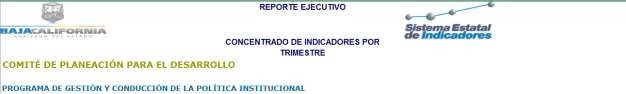 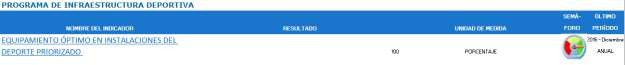 SHCP, (2016) Informe sobre la situación económica, las finanzas públicas y la deuda pública, 1er al 4º. Trimestre 2016, Baja California. www.bajacalifornia.gob.mx/.../GP%20-%20BC%20-%201ER%20TRIM%202016%20(i...Así también, es importante señalar que la meta de cobertura que indica el POA del INDE BC, Ramo 76, Programa 149, Infraestructura Deportiva, señala el 100 % en la meta del indicador “Equipamiento óptimo en instalaciones del deporte priorizado”.9Figura 1. Valoración general de cobertura del Fondo de Infraestructura Deportiva, Baja California, 2016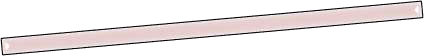 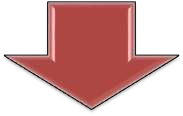 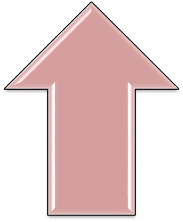 Gobierno del Estado de Baja California. (2016) Secretaría de Planeación y Finanzas. Formato de metas e indicadores de los programas 2016. Pp. 28Rehabilitación Y Equipamiento De Gimnasio De Usos Múltiples De Unidad Deportiva Salvatierra, Tijuana B.C 55 mil beneficiarios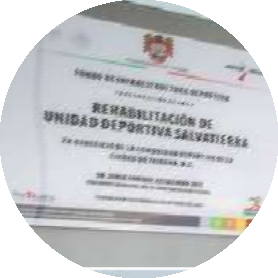 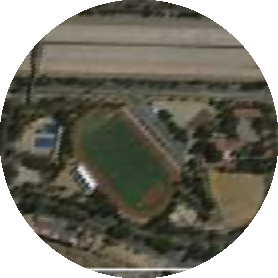 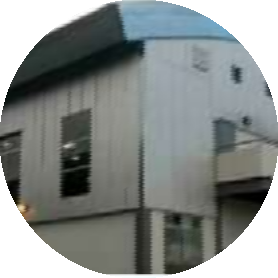 Construcción De Centro Deportivo Poli Funcional Y Rehabilitación De Unidad Deportiva Tijuana, Tijuana B.C. 85 mil 500 beneficiariosProyectos asignados al Fondo de Infraestructura Deportiva en Tijuana, en Baja California Ramo 23, 2016. 471 miltrecientos beneficiarios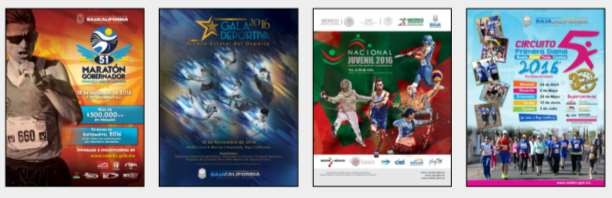 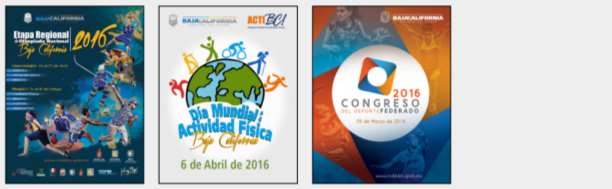 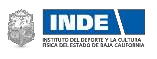 SEGUIMIENTO A ASPECTOS SUSCEPTIBLES DE MEJORA(ASM)SEGUIMIENTO A LOS ASPECTOS SUSCEPTIBLES DE MEJORA (ASM)Las Recomendaciones emitidas en las evaluaciones derivado del análisis objetivo realizado  al Programa o recurso federal, generan Aspectos Susceptibles de Mejora, las cuales son las acciones concretizadas por las dependencias y entidades que ejecutaron el recurso; para mejorar el desempeño, la gestión, la planeación, el seguimiento  y/o la evaluación del    programa.En este apartado revisaremos el avance que han presentado las unidades ejecutoras del recurso en cuanto a la atención a las recomendaciones emitidas en la Evaluación Específica de Desempeño del Fondo de Infraestructura Deportiva (FIDE), ejercicio fiscal 2015, dentro del Programa Anual de Evaluación (PAE) 2016.Este análisis, reflejará una ponderación y semaforización como se muestra a continuación:Describiendo lo siguiente cada uno de los íconos:Atendida	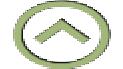 Compromiso de Mejora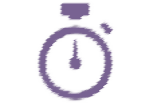 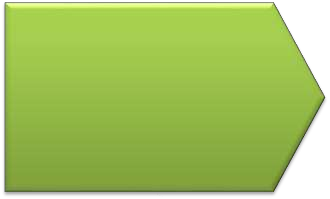 Medianamente	 Atendida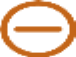 Sin atender.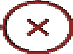 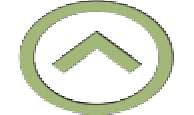 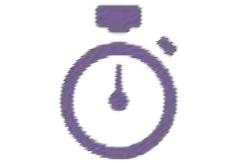 100%-71%	70%-51%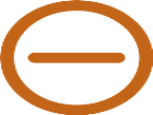 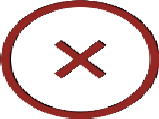 50%-31%	30%-0%Análisis de Atención a los ASM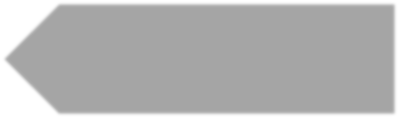 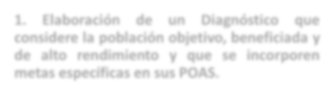 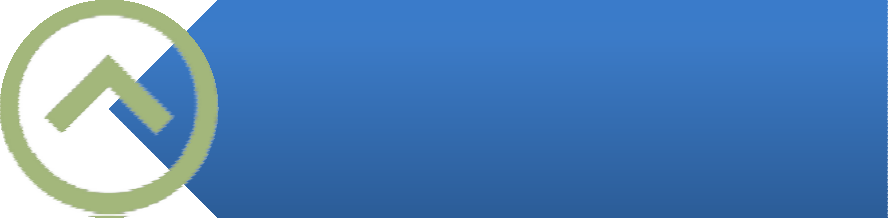 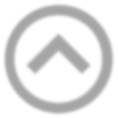 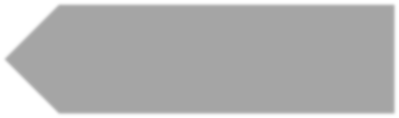 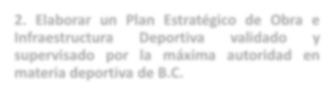 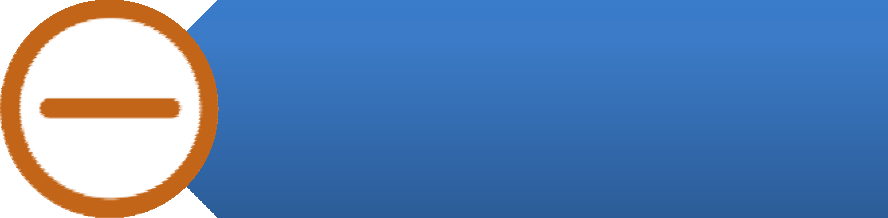 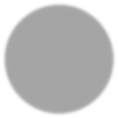 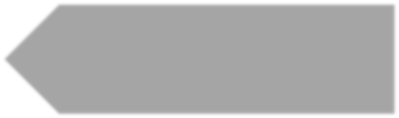 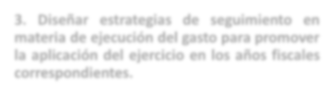 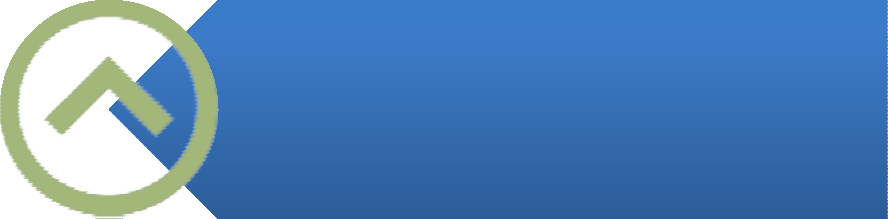 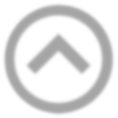 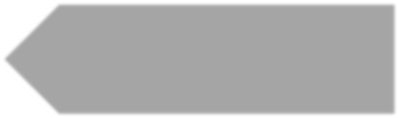 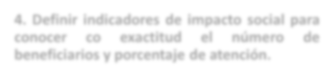 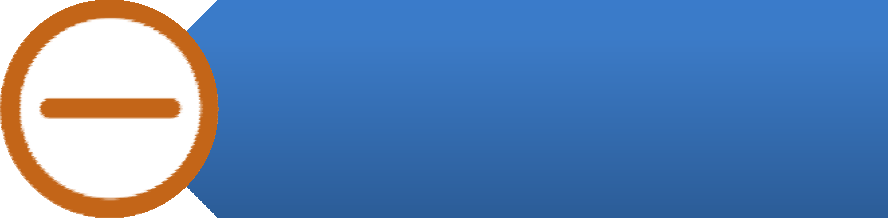 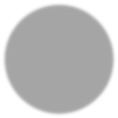 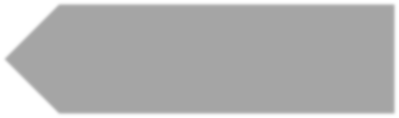 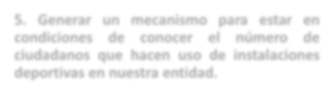 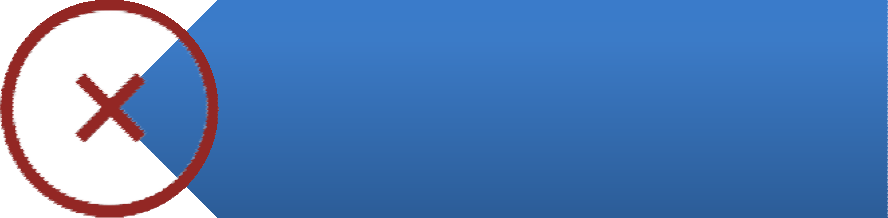 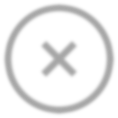 La Recomendación 1, presenta un 80% de Atención, por lo que se considera Atendida; ya que, pese a que se incluye en el POA la meta indicada, no se tiene registro que el INDE    haya gestionado la realización de un diagnóstico para identificar a la población objetivo y potencial, pero no es algo prioritario.En cuanto a la Recomendación 2, se considera Medianamente Atendida, ya que presenta un 50% de atención, ya que no se cuenta con un plan Estratégico específico de la obra e infraestructura deportiva; solo se cuentan con el Plan Estatal de Desarrollo y el Programa Sectorial de Educación.Respecto a la Recomendación 3, se considera Atendida, presentando un 100% de atención, porque se demuestra que la unidad ejecutora ha diseñado estrategias para mejorar el seguimiento del Gasto Federalizado.En la Recomendación 4, se muestra que el FIDE tiene indicadores estatales de impacto    social, sin embargo, no se ha diseñado un indicador local para medir el grado de impacto en la sociedad de Baja California; por ende, su Atención es de 50%.Por último, la Recomendación 5, NO ha sido atendida, ya que el INDE no ha presentado un mecanismo para conocer el número de beneficiarios, es decir, generar listas de registro en los centros de deporte, registro en eventos deportivos, etc. Por ello, la recomendación presenta 0% de Atención.De manera general, la atención de las recomendaciones la podemos promediar, obteniendo un porcentaje de: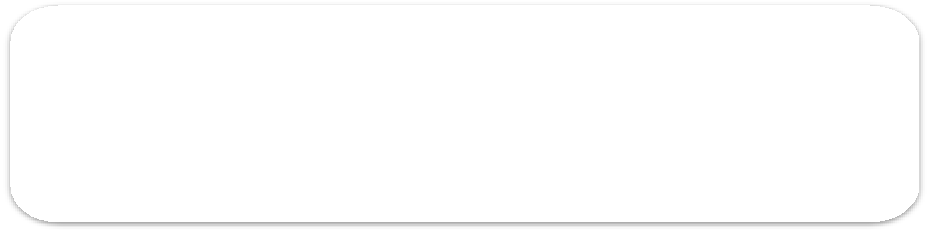 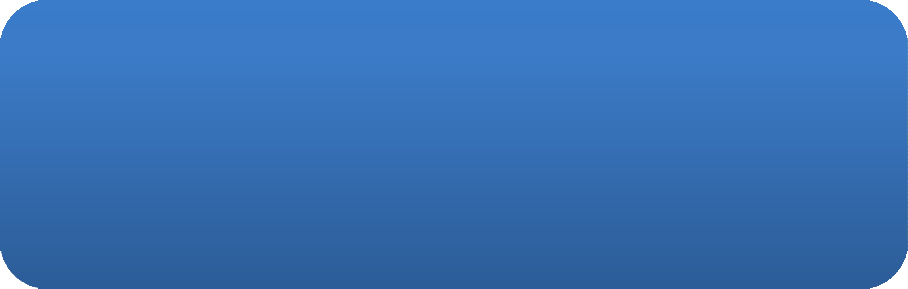 Sin embargo, esto presenta un área de oportunidad, la cual está siendo atendida. La Estrategia para el seguimiento a las recomendaciones, ha generado en las dependencias que busquen la manera de comprometerse a concretizar dichas recomendaciones, por ello se generó la Estrategia BCMejora, por la cual se da seguimiento a los ASM que lograron concretizarse de las Evaluaciones.En este sentido, el FIDE presenta Compromisos de Mejora generales enfocados a mitigar características de los recursos como cobertura, estudios, etc.; solventando así la mayoría   de las recomendaciones y ampliando su atención a 80%.CONCLUSIONES Y RECOMENDACIONESFONDO DE INFRAESTRUCTURA DEPORTIVA (FIDE)PRINCIPALES FORTALEZAS, OPORTUNIDADES, DEBILIDADES Y AMENAZAS (FODA) DEL FONDO DE INFRAESTRUCTURA DEPORTIVA (FIDE)Fortalezas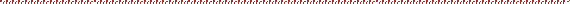 Ámbito PresupuestalLos proyectos presupuestados son ejercidos eficazmente, ejercicio el 97% del presupuesto asignado.Se están regenerando o construyendo nuevas instalaciones deportivas lo cual beneficia a la población objetivo en las comunidades donde se ubican las Unidades Deportivas, reportando en el SFU todos los proyectos y obras oportunamente.Ámbito ProgramáticoLa presencia del FIDE como programa derivado del INDE BC, asegura un seguimiento de las actividades programadas para el desarrollo de los proyectos. Ámbito IndicadorEl INDE con la finalidad de dar seguimiento continuo a los Recursos del FIDE, integró el Indicador de Porcentaje de Avance del Programa de Infraestructura Deportiva dentro de su POA.OportunidadesÁmbito ProgramáticoEs necesario que el estado a través de sus unidades ejecutoras realice los proyectos de construcción en materia de Deporte en tiempo y forma para que estos sean aprobados y se cuantifiquen en el presupuesto autorizado  para  beneficio de la población de los diferentes municipios de Baja California, el objetivo es que la federación.Existe un importante número de deportistas destacados en disciplinas Olímpicas a nivel Amateur y Profesional que demandan espacios de alto rendimiento para  la  preparación de eventos deportivos de talla internacional.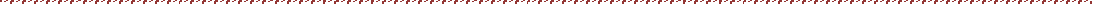 Deportistas de Alto Rendimiento de las Ciudades de Tijuana y Mexicali obtienen resultados importantes en contiendas internacionales, por lo que el Resto del Mundo mira a Baja California como destino Sede de las mismas.DebilidadesÁmbito ProgramáticoEl Estado debe regir las actividades de los diferentes ayuntamientos para que la distribución de los proyectos sea equitativa y no se concentren todos en un mismo municipio.Ámbito de CoberturaEs necesario contar con un mecanismo de medición para estar en condiciones   de conocer el número de ciudadanos que hacen uso de las instalaciones deportivas en nuestra entidad.El Deporte de alto rendimiento, por los requerimientos para su práctica limita el acceso a un determinado sector de la población, con nivel de ingresos por arriba de la Media Nacional.AmenazasÁmbito ProgramáticoLa dependencia del INDE con la CONANDE para la realización de eventos de talla internacional, es a su vez, un freno para la ejecución de  Proyectos de     Inversión en Infraestructura Deportiva con Fuentes de Financiamiento de Programas Federales.Siendo que el FIDE a nivel federal no existe, sino que se encuentra dentro del Fondo para el Fortalecimiento de la Infraestructura Estatal y Municipal, es indispensable tener un Plan de Acción para ejecutar los recursos que se soliciten a la federación, presentando la solicitud en tiempo y forma, ya que los recursos son para todo el país.Ámbito PresupuestalEl cambio en las políticas nacionales afectan la distribución del recurso, no      aseguran fondos específicos para el FIDE.CONCLUSIONESEl Fondo de Infraestructura Deportiva tiene como propósito en Baja California contar con espacios deportivos suficientes para el desarrollo de los programas de activación física, así como seguir desarrollando la infraestructura deportiva especial de competencia que cuente con el equipamiento oficial y pertinente para su máximo aprovechamiento,Que la Matriz de indicadores del Programa no incluye como elemento la información estadística que permita dimensionar la magnitud del problema focal que atiende el Programa, también es importante atender la recomendaciones hechas en evaluaciones anteriores.RECOMENDACIONESÁmbito PresupuestalContinuar con la ejecución óptima de los recursos asignados por la federación para el desarrollo de los proyectos presupuestados.Fortalecer los proyectos de infraestructura para obtener más recursos presupuestales, incluyendo a los gobiernos municipales en la elaboración de planes de acción para la asignación de los recursos.Ámbito ProgramáticoCumplir con las metas establecidas en el Programa Operativo Anual del INDE BC que tiene asignado el programa de Fondo de Infraestructura Deportiva, de acuerdo a una planeación definida para desarrollar proyectos de infraestructura a través de obras de construcción y rehabilitación de espacios deportivos de calidad.Elaborar un Plan Estratégico de Obra e Infraestructura Deportiva validado y supervisado por la máxima autoridad en materia deportiva de B.C.Es importante delimitar el nivel deportivo al que corresponde la Infraestructura del Programa, a razón de medir el impacto real y su población objetivo. Por ejemplo: Infraestructura Deportiva para disciplinas de Alto Rendimiento, Infraestructura Deportiva para la inclusión social; Infraestructura Deportiva para la prevención de  la violencia, la delincuencia y las adicciones.Ámbito CoberturaGenerar indicadores que permitan medir la eficacia del programa, el impacto social y número de beneficiados. Diferenciando la población objetivo según grado de disciplina deportiva que atiende.Definir los espacios para la construcción de unidades deportivas en los diferentes municipios de Baja California, de acuerdo a los índices y al crecimiento de población y viviendas.Ámbito IndicadoresLos indicadores establecidos en el Ramo 74 INDE para dar seguimiento a la gestión del Programa de Infraestructura Deportiva a nivel de actividad en la matriz de indicadores, debido a su carácter operativo de cumplimiento no se implementaron en el sistema estatal de indicadores. Es necesario que se consideren en las acciones aquellos elementos que validen el impacto que genera contar con Infraestructura Deportiva para niveles medio y de alto rendimiento.La Matriz de indicadores del Programa 149 Infraestructura Deportiva en el INDE,   no incluye como elemento la información estadística que permita dimensionar la magnitud del problema focal que atiende el Programa. Es necesario incluir datos duros que magnifiquen la prioridad de Infraestructura respecto a las disciplinas con mayor impacto en Eventos Deportivos y de programas de Atención y Prevención de la Violencia, la Delincuencia y las Adicciones.Ámbito Aspectos Susceptibles de MejoraSolo se ha atendido un 60% de las Recomendaciones de Evaluaciones y Auditorias de ejercicios anteriores. Entre las principales recomendaciones NO atendidas prevalece la Necesidad de implementar un mecanismo para conocer el número de beneficiarios, afín de proyectar las necesidades en los centros de deporte, así como del impacto del gasto en Infraestructura Deportiva, respecto al resultado en eventos deportivos.FUENTES DE INFORMACIÓNComité de Planeación para el Desarrollo del Estado. (2016). Evaluación Específica de Desempeño del Fondo de Infraestructura Deportiva 2015. Recuperado el 07 de junio de 2017, de http://www.copladebc.gob.mx/documentos/eval/desempeno/2016/FIDE.pdfComité de Planeación para el Desarrollo del Estado. (2016). Formato para la Difusión de los Resultados. Recuperado El 07 De Junio De 2017, de Recuperado el 07 de junio de 2017, de https://www.google.com.mx/url?sa=t&rct=j&q=&esrc=s&source=web&cd=5&cad=rja&uact=8&ved=0ahUKEwju1bvV0azUAhWEQyYKHTFGB14QFgg7MAQ&url=http%3A%2F%2Fin dicadores.bajacalifornia.gob.mx%2Fconsultaciudadana%2Fevaluaciones%2F2016%2FFIDE%2 520conac.docx&usg=AFQjCNGnCccqEEI87wDstAltlawZU2i6EAGobierno del Estado de Baja California (2017). Portal de Transparencia. Programas Operativos Anuales dependencia 76 INDE. Programa 149 Infraestructura Deportiva. Recuperado	el	10	de	junio	de	2017,	de http://dceg.bajacalifornia.gob.mx/sasip/frmPublicacionesDeOficioLeyAnterior.aspx?id=1045Gobierno fácil. ¿Qué es el Ramo 23? TODOS LOS PROGRAMAS  (2016)  BAJA  CALIFORNIA, TODAS LAS CIUDADES. Recuperado el 15 de junio de 2017, de http://ramo23.com/2016/todos-los-programas/baja-california/todas-las- ciudades?year=2016&fund=todos-los-programas&state=baja-california&city=todas-las- ciudades&search=SHCP (2016). Proyecto de presupuesto de egresos de la federación 2016 estrategia programática. Recuperado el 07 de junio de 2017, de http://ppef.hacienda.gob.mx/work/models/PPEF/2016/docs/23/r23_ep.pdfSHCP, (2016) Informe sobre la situación económica, las finanzas públicas y la deuda pública, 1er al 4º. Trimestre 2016, Baja California. Recuperado el 15 de junio de 2017, de www.bajacalifornia.gob.mx/.../GP%20-%20BC%20-%201ER%20TRIM%202016%20(i...Programa Sectorial de Educación de Baja California. Disponible en: http://www.educacionbc.edu.mx/see/programasectorial/PEBC20152019.pdfActualización del Plan Estatal de Desarrollo 2014-2019. Disponible en: http://www.copladebc.gob.mx/PED/documentos/Actualizacion%20del%20Plan%20Estatal%2 0de%20Desarrollo%202014-2019.pdfLineamientos Generales de la Estrategia para el Seguimiento de las Recomendaciones Derivadas de Evaluaciones Externas “BCMejora”. Monitor BC. http://indicadores.bajacalifornia.gob.mx/menuResultado_evaluaciones.jspPrograma Operativo Anual (POA) del INDE, 4to trimestre 2016, Secretaría de Planeación y Finanzas, Baja California.FORMATO PARA LA DIFUSIÓN DE LOS RESULTADOS DE LAS EVALUACIONES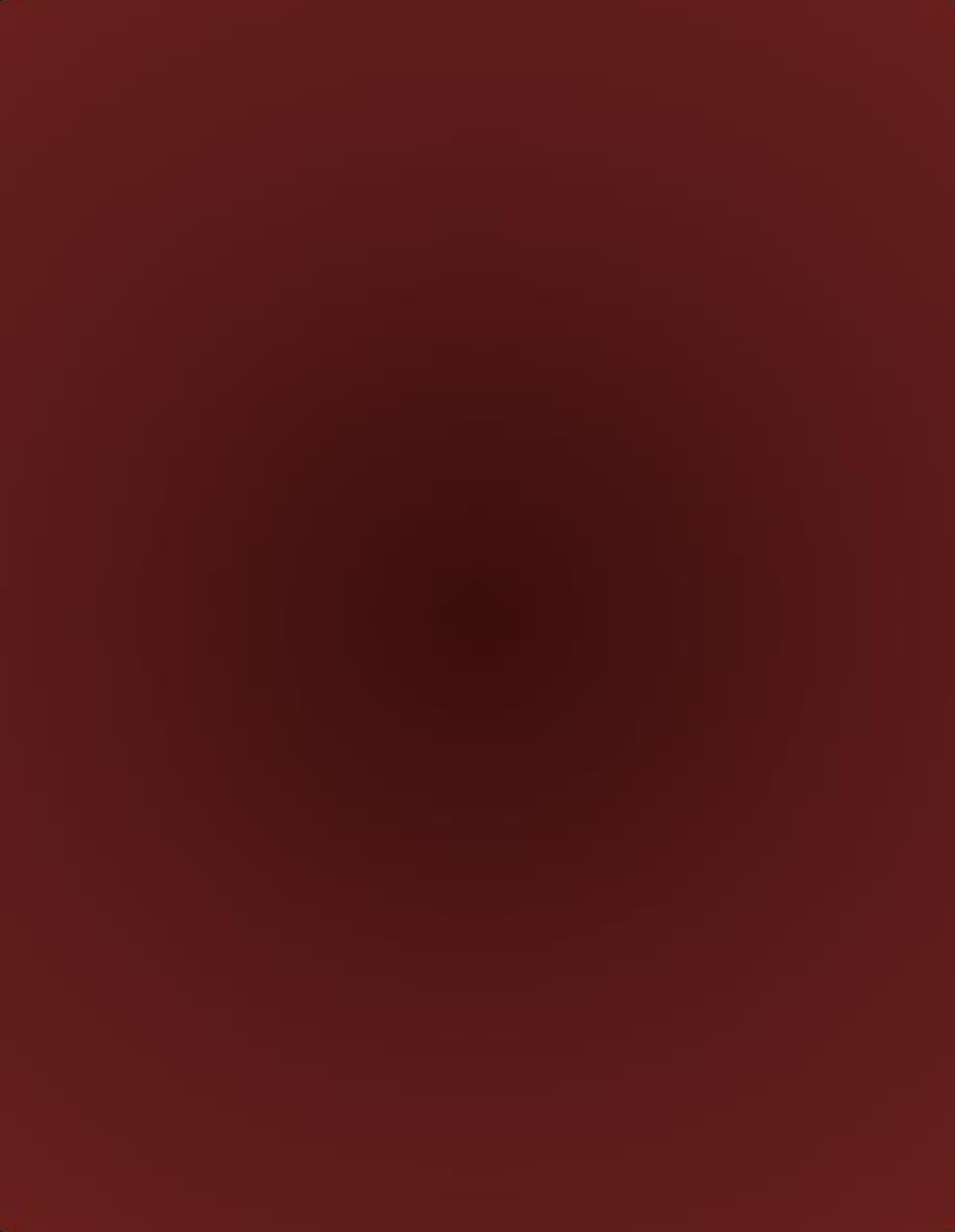 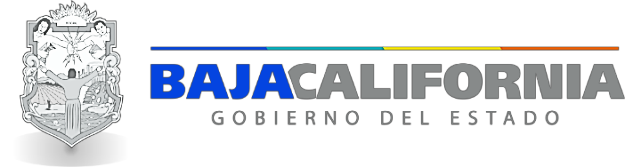 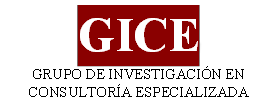 Introducción1Metodología3Objetivo General3Objetivos Específicos4Datos generales del Fondo de InfraestructuraDeportiva (FIDE), ejercicio fiscal 20165Resultados logrados del FIDE 201610Análisis del cumplimiento de los objetivos establecidospara el ejercicio fiscal 201611Análisis de los indicadores generales del Fondo deInfraestructura Deportiva (FIDE), ejercicio fiscal 201613Análisis del presupuesto original, modificado y ejercidodel ciclo 201618Análisis de la Cobertura22Seguimiento a Aspectos Susceptibles de Mejora para elFondo de Infraestructura Deportiva (FIDE)29Conclusiones y recomendaciones de la Evaluación34Análisis de las fortalezas, debilidades, oportunidades yamenazas (FODA)35Recomendaciones37Fuentes de Información40Formato para difusión de los resultados CONAC41AutorizadoModificadoEjercido$67,320,000$67,320,000$65,299,750ProyectoPresupuestoautorizadoBeneficiarios1.	Construcción y  equipamiento  de Centro de iniciación acuático, en Unidad Deportiva Tijuana, Tijuana, B. C.$15,900,00045, 3002.	Construcción  de  gimnasio  de  usos  múltiples  y rehabilitación deUnidad Deportiva Benito Juárez, en Delegación Centro, en Tijuana,B. C.$12,514,50003.	Centro de Acondicionamiento Físico   Moderno y  rehabilitación en Unidad Deportiva Reforma, Tijuana, B. C.$10,000,00040, 5004.	Construcción de Centro Deportivo Polifuncional y rehabilitación  deUnidad Deportiva Tijuana, Tijuana, B. C.$8,405,50081, 5005.	Construcción de  Circuito de  Trote  en Unidad Deportiva  Tijuana,Tijuana, B. C.$4,500,00052, 1006.	Construcción  y  rehabilitación  de  espacios  en  Unidad DeportivaCascadas (Bicentenario), en Tijuana, B. C.$4,000,00050, 5007.    Rehabilitación  y  equipamiento de  gimnasio de      usos múltiples de Unidad Deportiva Salvatierra, Tijuana, B. C$4,000,00055, 0008.	Construcción de  cubierta de  canchas  de  usos  múltiples UnidadDeportiva Reforma, Tijuana, B. C.$4,000,00030, 9009.	Construcción de cubierta para Polifuncional y alumbrado de canchasde Tenis de Unidad Deportiva Tijuana, Tijuana B. C.$4,000,000115, 500Total$67,320,000471, 300ALINEACIÓNPlan Nacional de Desarrollo.Meta III. México con Educación de Calidad.Objetivos 3.4 “Promover el deporte de manera incluyente para fomentar una cultura de la salud.” Estrategias.3.4.1 “Crear un programa de infraestructura deportiva”Plan Estatal de Desarrollo Educación para la Vida4.5 Desarrollo DeportivoEstablecer a Baja California como capital nacional e internacional en el desarrollo de eventos deportivos de alto nivel y en el intercambio en materia deportiva y cultura física, coadyuvando con ello a motivar a la comunidad a la práctica cotidiana de la actividad física y deportivaEstrategias4.5.4 Infraestructura deportiva.Implementar el programa estatal de obra pública deportiva para dotar al Estado de espacios adecuados y suficientes para el desarrollo de los programas deportivos.Establecer mecanismos de mantenimiento, rehabilitación y mejora de la infraestructura deportivaPrograma Sectorial Estatal de Educación1.1.2	Educación Media SuperiorObjetivo: Asegurar la formación integral desde la Educación Básica hasta la superior, garantizando la inclusión y equidad educativa entre todos los grupos de población de Baja California, encaminados al desarrollo humano, con una educación de calidad, un sistema de arte y cultura para todos, la promociónde valores y el desarrollo del deporteProyectoPresupuestoautorizadoPresupuestoejercido% querepresenta1.  Construcción  y  equipamiento  de  Centro  deiniciación	acuático,	en   Unidad	Deportiva Tijuana, Tijuana, B. C.$15,900,000$15,074,49122.09%2.  Construcción de gimnasio de usos múltiples yrehabilitación de Unidad Deportiva  Benito  Juárez, en Delegación  Centro, en Tijuana, B. C.$12,514,500$12,156,98118.06%3.  Centro de Acondicionamiento Físico Modernoy rehabilitación en Unidad Deportiva Reforma, Tijuana, B. C.$10,000,000$9,790,20014.54%4.  Construcción	de	Centro	DeportivoPolifuncional	y	rehabilitación	de	Unidad Deportiva Tijuana, Tijuana, B. C.$8,405,500$8,229,15312.22%5. Construcción de Circuito de Trote en Unidad Deportiva Tijuana, Tijuana, B. C.$4,500,000$4,404,2476.54%6.  Construcción  y  rehabilitación  de  espacios enUnidad Deportiva Cascadas (Bicentenario), en Tijuana, B. C.$4,000,000$3,904,5105.8%7.  Rehabilitación  y  equipamiento de  gimnasio deusos múltiples de Unidad Deportiva Salvatierra, Tijuana, B. C.$4,000,000$3,916,8005.82%8.  Construcción de  cubierta de  canchas  de usosmúltiples Unidad Deportiva Reforma, Tijuana, B. C.$4,000,000$3,913,5235.81%9.  Construcción de cubierta para Polifuncional yalumbrado de canchas de Tenis de Unidad Deportiva Tijuana, Tijuana B. C.$4,000,000$3,909,8465.81%Suma: 100%Total$67,320,000$65,299,750Ejercido97%Actividades (Acci2.1-  suministro einstalación de aparatos y equipamiento de vanguardia y tecnología de punta.Cantidad deequipo de vanguardia instalado.Aparatosinstalados en los diferentes espacios deportivos, así como la documentación del proceso para la adquisición de los mismos.El proveedor cuentacon disponibilidad de aparatos y equipo de vanguardia y tecnología de punta.FIDE primer trimestre 2016Beneficiarios primer trimestre%FIDE cuarto trimestreBeneficiarios cuarto trimestre%Construcción Y Equipamiento De CentroDe Iniciación Acuático, En Unidad Deportiva Tijuana, Tijuana, Baja California45,3008.5Construcción Y Equipamiento De CentroDe Iniciación Acuático, En Unidad Deportiva Tijuana, Tijuana, Baja California45,3009.6Construcción De Gimnasio De Usos Múltiples Y Rehabilitación De Unidad Deportiva	Benito Juárez, En Delegación Centro, En Tijuana B.C.20,5003.8Construcción De Gimnasio De Usos Múltiples Y Rehabilitación De Unidad Deportiva	Benito Juárez, En Delegación Centro, En Tijuana B.C.00.0Centro De Acondicionamiento Físico Moderno Y Rehabilitación En Unidad Deportiva Reforma, Tijuana B.C40,5007.6Centro De Acondicionamiento Físico Moderno Y Rehabilitación En Unidad Deportiva Reforma, Tijuana B.C40,5008.6Construcción De Centro Deportivo Poli Funcional Y Rehabilitación De Unidad Deportiva Tijuana, Tijuana B.C.81,50015.3Construcción De Centro Deportivo Poli Funcional Y Rehabilitación De Unidad Deportiva Tijuana, Tijuana B.C.81,50017.3Construcción De Circuito De Trote En Unidad Deportiva Tijuana, Tijuana B.C.52,1009.7Construcción De Circuito De Trote En Unidad Deportiva Tijuana, Tijuana B.C.52,10011.1Construcción Y Rehabilitación De Espacios En Unidad Deportiva Cascadas (Bicentenario), En Tijuana, B.C.50,5009.4Construcción Y Rehabilitación De Espacios En Unidad Deportiva Cascadas (Bicentenario), En Tijuana, B.C.50,50010.7Rehabilitación Y Equipamiento De Gimnasio De Usos Múltiples De Unidad Deportiva Salvatierra, Tijuana B.C55,00010.3Rehabilitación Y Equipamiento De Gimnasio De Usos Múltiples De Unidad Deportiva Salvatierra, Tijuana B.C55,00011.7Construcción De Cubierta De Canchas De Usos Múltiples Unidad Deportiva Reforma, Tijuana B.C30,9005.8Construcción De Cubierta De Canchas De Usos Múltiples Unidad Deportiva Reforma, Tijuana B.C30,9006.6Construcción De Cubierta Para Poli Funcional Y Alumbrado De Canchas De Tenis De Unidad Deportiva Tijuana, Tijuana B.C115,50021.6Construcción De Cubierta Para Poli Funcional Y Alumbrado De Canchas De Tenis De Unidad Deportiva Tijuana, Tijuana B.C115,50024.5Construcción De Canchas De Fútbol. Ensenada22,0004.1Construcción De Canchas De Fútbol. Ensenada00.0Construcción De Canchas De Futbol. Ensenada20,6163.9Construcción De Canchas De Futbol. Ensenada00.0Ampliación Y Rehabilitación De Unidad Deportiva. Ensenada00.0Ampliación Y Rehabilitación De Unidad Deportiva. Ensenada00.0TOTAL, BENEFICIARIOS534,416100.0TOTAL, BENEFICIARIOS471,300100.01.  DESCRIPCIÓN DE LA EVALUACIÓN1.1.	Nombre completo de la evaluación: Evaluación Específica De DesempeñoDel Fondo de Infraestructura Deportiva (FIDE) 2016.1.2.	Fecha de inicio de la evaluación:  10/04 /20171.3.	Fecha de término de la evaluación: 10/07/20171.4.	Nombre de la persona responsable de darle seguimiento a la evaluacióny nombre de la unidad administrativa a la que pertenece:Nombre:	Artemisa Mejía Bojórquez	Unidad Administrativa: Dirección de Planeación y Evaluación, Secretaría de Planeación y Finanzas del Estado.1.5.  Objetivo general de la evaluación:Contar con una valoración del desempeño del Fondo de Infraestructura Deportiva (FIDE) del Gobierno del Estado de Baja California, correspondiente al ejercicio fiscal 2016, con base en la información institucional, programática y presupuestal entregada por las unidades responsables de los programas y recursos federales de las dependencias o entidades, para contribuir a la toma de decisiones.1.6.	Objetivos específicos de la evaluación:Realizar una valoración de los resultados y productos de los recursos federales del ejercicio fiscal 2016 del FIDE, mediante el análisis de las normas, información institucional, los indicadores, información programática y presupuestal.Analizar la cobertura del fondo, su población objetivo y atendida, distribución por municipio, condición social, etc., según corresponda.Identificar los principales resultados del ejercicio presupuestal, el comportamiento del presupuesto asignado modificado y ejercido, analizando los aspectos más relevantes del ejercicio del gasto.Analizar los indicadores, sus resultados en 2016, y el avance en relación con las metas establecidas.Analizar la Matriz de Indicadores de Resultados (MIR).Identificar los principales aspectos susceptibles de mejora que han sido atendidos derivados de evaluaciones externas del ejercicio inmediato anterior, exponiendo los avances más importantes al respecto.Identificar las fortalezas, debilidades, oportunidades y amenazas.Identificar las principales recomendaciones del recurso federal evaluado, atendiendo a su relevancia, pertinencia y factibilidad para ser atendida en el corto plazo.1.7.	Metodología utilizada de la evaluación:Instrumentos de recolección de información:Cuestionarios 		Entrevistas 		Formatos   x	_	Otros_x	 Especifique: 			Descripción de las técnicas y modelos utilizados: La evaluación específica de desempeño se realizó mediante un análisis de gabinete con base en información proporcionada por las instancias responsables de operar el fondo, así como  información  adicional  considerada para complementar dicho análisis. Se entiende por análisis de gabinete al conjunto de actividades que involucran el acopio, la organización y la valoración de información concentrada en registros administrativos, bases de datos, evaluaciones internas y/o externas, así como documentación pública.Cabe destacar que el presente análisis se basa en lo establecido en los Términos de Referencia para las Evaluaciones Específicas de Desempeño de los Programas Estatales y Recursos Federales ejercidos en Baja California.2.  PRINCIPALES HALLAZGOS DE LA EVALUACIÓNDescribir los hallazgos más relevantes de la evaluación:El cumplimiento presupuestal para el Fondo de Infraestructura Deportiva (FIDE) en el ejercicio 2016, obtuvo un resultado de 97% de recurso ejercido, considerado como buen desempeño.La eficiencia presupuestal del INDE-BC en su POA ha sido del 99.9%, lo que representa un logro excelente para el Instituto, puesto que los recursos están siendo utilizados en su totalidad para el desarrollo del deporte.El presupuesto se distribuyó en 9 obras para Baja California y generaron un impacto sustancial en beneficio de la población en general de las comunidades donde se encuentran las unidades deportivas.La Matriz de indicadores del Programa 149 Infraestructura Deportiva en el INDE, no incluye como elemento la información estadística que permita dimensionar la magnitud del problema focal que atiende el Programa.De las Recomendaciones de Evaluaciones y Auditorias de ejercicios  anteriores solo se han atendido un 60%.Se estima 471, 300 de beneficiarios que representan el 16.97 % del total de la población de la entidad de Tijuana.2.2.	Señalar	cuales	son	las	principales	Fortalezas,	Oportunidades,Debilidades y Amenazas (FODA), de acuerdo con los temas del programa, estrategias e instituciones.Fortalezas:Ámbito PresupuestalLos proyectos presupuestados son ejercidos eficazmente, ejercicio el 97% del presupuesto asignado.Se están regenerando o construyendo nuevas instalaciones deportivas lo cual beneficia a la población objetivo en las comunidades donde se ubican las Unidades Deportivas, reportando en el SFU todos los proyectos y obras oportunamente.Ámbito ProgramáticoLa presencia del FIDE como programa derivado del INDE BC, asegura un seguimiento de las actividades programadas para el desarrollo de los proyectos. Ámbito IndicadorEl INDE con la finalidad de dar seguimiento continuo a los Recursos del FIDE, integró el Indicador de Porcentaje de Avance del Programa de Infraestructura Deportiva dentro de su POA.Oportunidades:Ámbito ProgramáticoEs necesario que el estado a través de sus unidades ejecutoras realice  los  proyectos de construcción en materia de Deporte en tiempo y forma para que estos sean aprobados y se cuantifiquen en el presupuesto autorizado para beneficio de la población de los diferentes  municipios de  Baja California, el  objetivo es que la federación.Existe un importante número de deportistas destacados en disciplinas Olímpicas a nivel Amateur y Profesional que demandan espacios de alto rendimiento para la preparación de eventos deportivos de talla internacional.Deportistas de Alto Rendimiento de las Ciudades de Tijuana y Mexicali obtienen resultados importantes en contiendas internacionales, por lo que el Resto del Mundo mira a Baja California como destino Sede de las mismas.Debilidades:Ámbito ProgramáticoEl Estado debe regir las actividades de los diferentes ayuntamientos para que la distribución de los proyectos sea equitativa y no se concentren todos en un mismo municipio.Ámbito de CoberturaEs necesario contar con un mecanismo de medición para estar en condiciones de conocer el número de ciudadanos que hacen uso de las instalaciones deportivas en nuestra entidad.3.   El Deporte de alto rendimiento, por los requerimientos para su práctica limita elacceso a un determinado sector de la población, con nivel de ingresos por arriba de la Media Nacional.Amenazas:Ámbito ProgramáticoLa dependencia del INDE con la CONANDE para la realización de eventos de  talla internacional, es a su vez, un freno para la ejecución de Proyectos de Inversión en Infraestructura Deportiva con Fuentes de Financiamiento de Programas Federales.Siendo que el FIDE a nivel federal no existe, sino que se encuentra dentro del Fondo para el Fortalecimiento de la Infraestructura Estatal y Municipal, es indispensable tener un Plan de Acción para ejecutar los recursos que se soliciten a la federación, presentando la solicitud en tiempo y forma, ya que los recursos son para todo el país.Ámbito PresupuestalEl cambio en las políticas nacionales afectan la distribución del recurso, no aseguran fondos específicos para el FIDE.3.  CONCLUSIONES Y RECOMENDACIONES DE LA EVALUACIÓN3.1.    Describir brevemente las conclusiones de la evaluación:El Fondo de Infraestructura Deportiva tiene como propósito en Baja California contar   con espacios deportivos suficientes para el desarrollo de los programas de activación  física, así como seguir desarrollando la infraestructura deportiva especial de competencia que cuente con el equipamiento oficial y pertinente para su máximo aprovechamiento, lo cual beneficia a la población objetivo en las comunidades donde se ubican las Unidades Deportivas.Sin embargo es necesario que el estado a través de sus unidades ejecutoras realice los proyectos de construcción en materia de Deporte en tiempo y forma para que estos sean aprobados y se cuantifiquen en el presupuesto autorizado para beneficio de la población.La Matriz de indicadores del Programa no incluye como elemento la información estadística que permita dimensionar la magnitud del problema focal que atiende el Programa, también es importante atender las recomendaciones hechas en evaluaciones anteriores así como las recomendaciones de esta evaluación.3.2.	Describir las recomendaciones de acuerdo a su relevancia:1 Ámbito PresupuestalContinuar con la ejecución óptima de los recursos asignados por la federación para el desarrollo de los proyectos presupuestados.Fortalecer   los   proyectos   de   infraestructura   para   obtener   más recursospresupuestales, incluyendo a los gobiernos municipales en la elaboración de planes de acción para la asignación de los recursos.2 Ámbito ProgramáticoCumplir con las metas establecidas en el Programa Operativo Anual del INDE BC que tiene asignado el programa de Fondo de Infraestructura Deportiva, de acuerdo a una planeación definida para desarrollar proyectos de infraestructura a través de obras de construcción y rehabilitación de espacios deportivos de calidad.Elaborar un Plan Estratégico de Obra e Infraestructura Deportiva validado y supervisado por la máxima autoridad en materia deportiva de B.C.Es importante delimitar el nivel deportivo al que corresponde la Infraestructura del Programa, a razón de medir el impacto real y su población objetivo. Por ejemplo: Infraestructura Deportiva para disciplinas de Alto Rendimiento, Infraestructura Deportiva para la inclusión social; Infraestructura Deportiva para la prevención de la violencia, la delincuencia y las adicciones.3 Ámbito CoberturaGenerar indicadores que permitan medir la eficacia del programa, el impacto social y número de beneficiados. Diferenciando la población objetivo según grado de disciplina deportiva que atiende.Definir los espacios para la construcción de unidades deportivas en los diferentes municipios de Baja California, de acuerdo a los índices  y al crecimiento  de  población y viviendas.4 Ámbito IndicadoresLos indicadores establecidos en el Ramo 74 INDE para dar seguimiento a la gestión del Programa de Infraestructura Deportiva a nivel de actividad en la matriz de indicadores, debido a su carácter operativo de cumplimiento no se implementaron en el sistema estatal de indicadores. Es necesario que se consideren en las acciones aquellos elementos que validen el impacto que genera contar con Infraestructura Deportiva para niveles medio y de alto rendimiento.La Matriz de indicadores del Programa 149 Infraestructura Deportiva en el INDE, no incluye como elemento la información estadística que permita dimensionar la magnitud del problema focal que atiende el Programa. Es necesario incluir datos duros que magnifiquen la prioridad de Infraestructura respecto a las disciplinas con mayor impacto en Eventos Deportivos y de programas de Atención y Prevención de la Violencia, la Delincuencia y las Adicciones.5 Ámbito Aspectos Susceptibles de MejoraSolo se ha atendido un 60% de las Recomendaciones de Evaluaciones y Auditorias de ejercicios anteriores.  Entre  las principales  recomendaciones  NO atendidasprevalece la Necesidad de implementar un mecanismo para conocer el númerode beneficiarios, afín de proyectar las necesidades en los centros de deporte, así como del impacto del gasto en Infraestructura Deportiva, respecto al resultado   en eventos deportivos.4.  DATOS DE LA INSTANCIA EVALUADORA4.1.	Nombre del coordinador de la evaluación: Dr. Agustín Sández Pérez4.2.	Cargo: Coordinador4.3.	Institución  a  la  que  pertenece:  Grupo  de  Investigación  en  ConsultoríaEspecializada (GICE).4.4.	Principales colaboradores:4.5.	Correo electrónico del coordinador de la evaluación:agustin.sandez@uabc.mx4.6.	Teléfono (con clave lada): 686 1-60-58-325.   IDENTIFICACIÓN DE LOS PROGRAMAS5.1.	Nombre  del  (los)  programa  (s) evaluado  (s):  Fondo de  InfraestructuraDeportiva5.2.	Siglas: FIDE5.3.	Ente público coordinador del (los) programa (s): El Instituto del Deporte yla Cultura Física de Baja California (INDE BC)5.4.	Poder público al que pertenece (n) el (los) programa (s):Poder Ejecutivo    x_ Poder Legislativo 	Poder Judicial 	Ente Autónomo 	5.5.	Ámbito gubernamental al que pertenece (n) el (los) programa (s):Federal   x_ Estatal 	Municipal 	5.6.	Nombre de la (s) unidad (es) administrativa (s) y del (los) titular (es) acargo del (los) programa (s):5.7.	Nombre  de  la  (s)  unidad  (es)  administrativa  (s)  a  cargo  del  (los)programa (s):Dirección de Infraestructura Deportiva.Instituto del Deporte y la Cultura Física de Baja California (INDE) Dirección de Obras e Infraestructura Urbana Municipal de Tijuana5.8.	Nombre del (los) titular (es) de la (s) unidad (es) administrativa (s) acargo del (los) programa (s), (Nombre completo, correo electrónico y teléfono con clave lada):Instituto del Deporte y la Cultura Física de Baja California (INDE)Director General : Saúl Castro Verdugo Correo: scastro@baja.gob.mx	Tel: 5 68 26 70 Dirección de Infraestructura Deportiva. Director: David Magos VázquezCorreo: davidmagos@hotmail.com	Tel: 5 68 26 70Dirección de Obras e Infraestructura Urbana Municipal de TijuanaDirector General: Martha Lorenza GarcíaCorreo: mlgarcia@tijuana.gob.mx Tel: 973 71 596.  DATOS DE CONTRATACIÓN DE LA EVALUACIÓN6.1.	Tipo de contratación:Adjudicación directa    x_ Invitación a tres 	Licitación pública 	Licitación pública nacional	Otra (señalar) 	6.2.	Unidad administrativa responsable de contratar la evaluación:Comité de Planeación para el Desarrollo del Estado de Baja California (COPLADE)6.3.	Costo total de la evaluación: $ 150,0000.00 M.N. (Ciento cincuenta mil pesos)más IVA.6.4.	Fuente de financiamiento: Recursos fiscales estatales, Comité de Planeación para el Desarrollo del Estado de Baja California (COPLADE). 	7.   DIFUSIÓN DE LA EVALUACIÓN7.1.  Difusión en internet de la evaluación:Página web de COPLADE http://www.copladebc.gob.mx/ Página web Monitor de Seguimiento Ciudadano http://indicadores.bajacalifornia.gob.mx/monitorbc/index.html7.2.	Difusión en internet del formato:Página web de COPLADE http://www.copladebc.gob.mx/ Página web Monitor de Seguimiento Ciudadano http://indicadores.bajacalifornia.gob.mx/monitorbc/index.html